Қ А Р А Р                                                                                ПОСТАНОВЛЕНИЕ«15»  август  2017  йыл                            №  98                              « 15 » августа 2017  годаОб утверждении Порядка размещения сведений о доходах, расходах, об имуществе и обязательствах имущественного характера лица, замещающего должность главы местной администрации сельского поселения Мурсалимкинский сельсовет муниципального района Салаватский район Республики Башкортостан, а также сведений о доходах, расходах, об имуществе и обязательствах имущественного характера его супруги (супруга) и несовершеннолетних детей на официальном сайте сельского поселения Мурсалимкинский сельсовет муниципального района Салаватский район Республики Башкортостан и предоставления этих сведений общероссийским средствам массовой информацииВ соответствии с Федеральными законами от 06.10.2003года № 131-ФЗ «Об общих принципах организации местного самоуправления в Российской Федерации», Федеральным законом от 25 декабря 2008 г. №273 «О противодействии коррупции», Администрация сельского поселения Мурсалимкинский сельсовет муниципального района Салаватский район Республики БашкортостанПОСТАНОВЛЯЕТ: 1. Утвердить Порядок размещения сведений о доходах, расходах, об имуществе и обязательствах имущественного характера лица, замещающего должность главы местной администрации сельского поселения Мурсалимкинский сельсовет муниципального района Салаватский район Республики Башкортостан, а также сведений о доходах, расходах, об имуществе и обязательствах имущественного характера его супруги (супруга) и несовершеннолетних детей на официальном сайте сельского поселения Мурсалимкинский сельсовет муниципального района Салаватский район Республики Башкортостан и предоставления этих сведений общероссийским средствам массовой информации согласно приложению. 2. Контроль над исполнением данного постановления оставляю за собой.Глава сельского поселения                                    А.Я. СадыковПриложение К постановлению Администрации сельского поселения Мурсалимкинский сельсоветмуниципального района Салаватский районРеспублики Башкортостан от 15.08.2017 года № 98ПОРЯДОКразмещения сведений о доходах, расходах, об имуществе и обязательствах имущественного характера лица, замещающего должность главы местной администрации сельского поселения Мурсалимкинский сельсовет муниципального района Салаватский район Республики Башкортостан, а также сведений о доходах, расходах, об имуществе и обязательствах имущественного характера его супруги (супруга) и несовершеннолетних детей на официальном сайте сельского поселения Мурсалимкинский сельсовет муниципального района Салаватский район Республики Башкортостани предоставления этих сведений общероссийским средствам массовой информации (далее – Порядок)1. Настоящим Порядком устанавливаются обязанности управляющего делами сельского поселения по размещению сведений о доходах, расходах, об имуществе и обязательствах имущественного характера лица, замещающего должность главы местной администрации сельского поселения Мурсалимкинский сельсовет муниципального района Салаватский район Республики Башкортостан, а также его супруга (супруги) и несовершеннолетних детей на официальном сайте сельского поселения Мурсалимкинский сельсовет муниципального района Салаватский район Республики Башкортостан и предоставлению этих сведений общероссийским средствам массовой информации для опубликования.2.Размещаются на официальном сайте и предоставляются общероссийским средствам массовой информации для опубликования следующие сведения о доходах, расходах, об имуществе и обязательствах имущественного характера лица, замещающего должность главы местной администрации, а также сведения о доходах, расходах, об имуществе и обязательствах имущественного характера его супруги (супруга) и несовершеннолетних детей:а) перечень объектов недвижимого имущества с указанием вида, площади и страны расположения каждого из таких объектов;б) перечень транспортных средств с указанием вида и марки;в) декларированный годовой доход;г) сведения об источниках получения средств, за счет которых совершена сделка по приобретению земельного участка, другого объекта недвижимого имущества, транспортного средства, ценных бумаг, акций (долей участия, паев в уставных (складочных) капиталах организаций), если сумма сделки превышает общий доход депутата и его супруги (супруга) за три последних года, предшествующих совершению сделки.3. В размещаемых на официальном сайте и предоставляемых общероссийским средствам массовой информации для опубликования сведениях о доходах, расходах, об имуществе и обязательствах имущественного характера запрещается указывать:а) иные сведения, кроме сведений указанных в пункте 2 настоящего Порядка;б) персональные данные супруги (супруга), детей и иных членов семьи;в) данные, позволяющие определить место жительства, почтовый адрес, телефон и иные индивидуальные средства коммуникации депутата, его супруги (супруга), детей и иных членов семьи;г) данные, позволяющие определить местонахождение объектов недвижимого имущества, принадлежащих лицу, замещающему должность главы местной администрации по контракту, его супруге (супругу), детям, иным членам семьи на праве собственности или находящихся в их пользовании;д) информацию, отнесенную к государственной тайне или являющуюся конфиденциальной.4. Сведения о доходах, расходах, об имуществе и обязательствах имущественного характера, указанные в пункте 2 настоящего Порядка, за весь период полномочий лица, замещающего должность главы местной администрации находятся на официальном сайте и ежегодно обновляются в течение 14 рабочих дней со дня истечения срока, установленного для их подачи.5. Размещение на официальных сайтах сведений о доходах, расходах, об имуществе и обязательствах имущественного характера, указанных в пункте 2 настоящего Порядка, обеспечивается управляющим делами сельского поселения.6. Управляющий делами сельского поселения:а) в течение трех рабочих дней со дня поступления запроса от общероссийского средства массовой информации сообщает о нем лицу, замещающему должность главы местной администрации, в отношении которого поступил запрос;б) в течение семи рабочих дней со дня поступления запроса от общероссийского средства массовой информации обеспечивает предоставление ему сведений, указанных в пункте 2 настоящего Порядка, в том случае, если запрашиваемые сведения отсутствуют на официальном сайте.7. Управляющий делами сельского поселения, обеспечивающий размещение сведений о доходах, расходах, об имуществе и обязательствах имущественного характера на официальном сайте и их представление средствам массовой информации для опубликования, несёт в соответствии с законодательством Российской Федерации ответственность за несоблюдение настоящего Порядка, а также за разглашение сведений, отнесенных к государственной тайне или являющихся конфиденциальными.БАШКОРТОСТАН РЕСПУБЛИКАҺЫСАЛАУАТ РАЙОНЫМУНИЦИПАЛЬ РАЙОНЫНЫҢМӨРСӘЛИМ АУЫЛ СОВЕТЫ АУЫЛ БИЛӘМӘҺЕ ХӘКИМИӘТЕ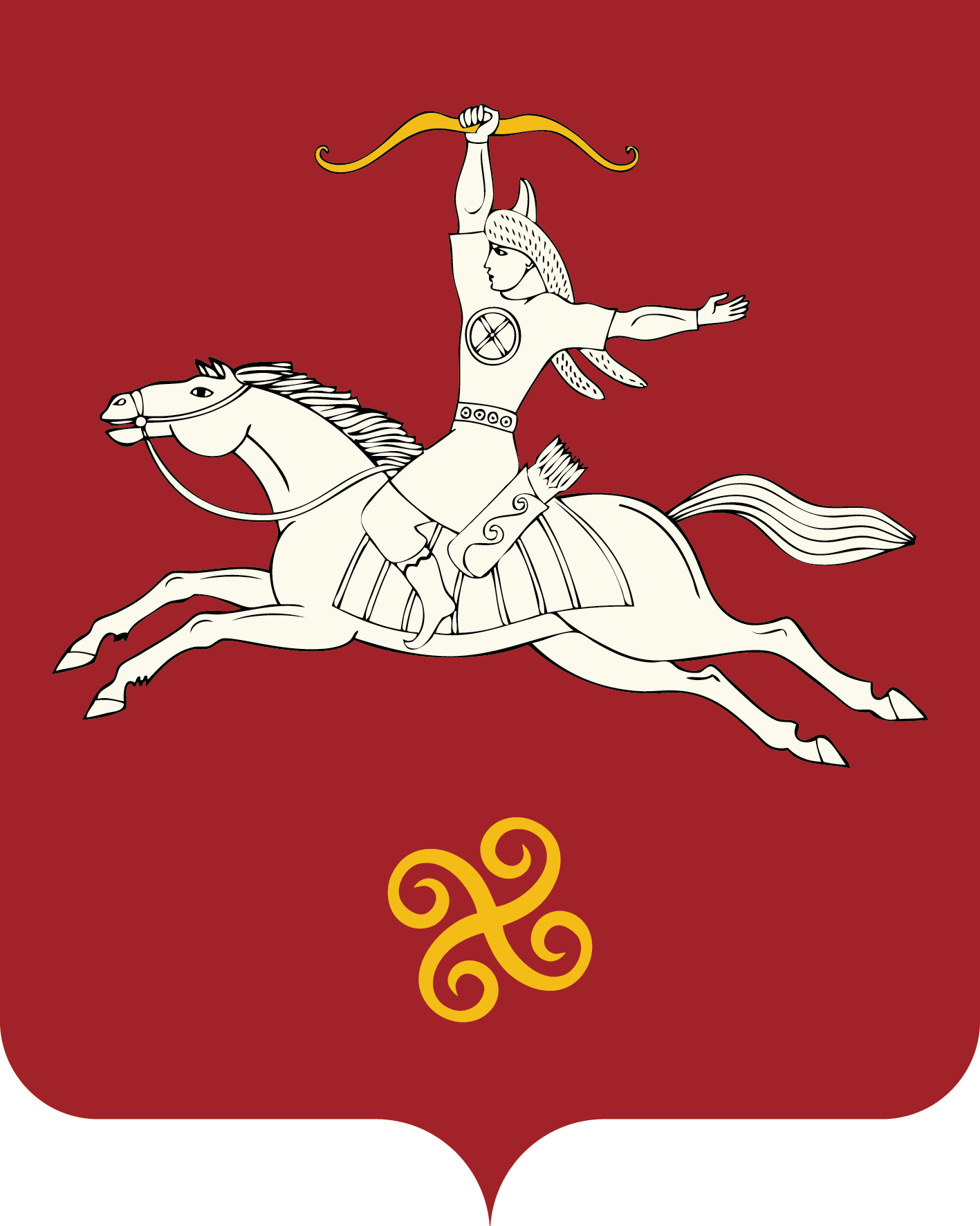 РЕСПУБЛИКА БАШКОРТОСТАНАДМИНИСТРАЦИЯ  СЕЛЬСКОГО ПОСЕЛЕНИЯ МУРСАЛИМКИНСКИЙ СЕЛЬСОВЕТМУНИЦИПАЛЬНОГО РАЙОНАСАЛАВАТСКИЙ РАЙОН452485 , Мөрсәлим ауылы, Төзөлөш урамы, 15 йорттел. (34777) 2-43-32, 2-43-65452485, с.Мурсалимкино, ул. Строительная , д 15тел. (34777) 2-43-32, 2-43-65